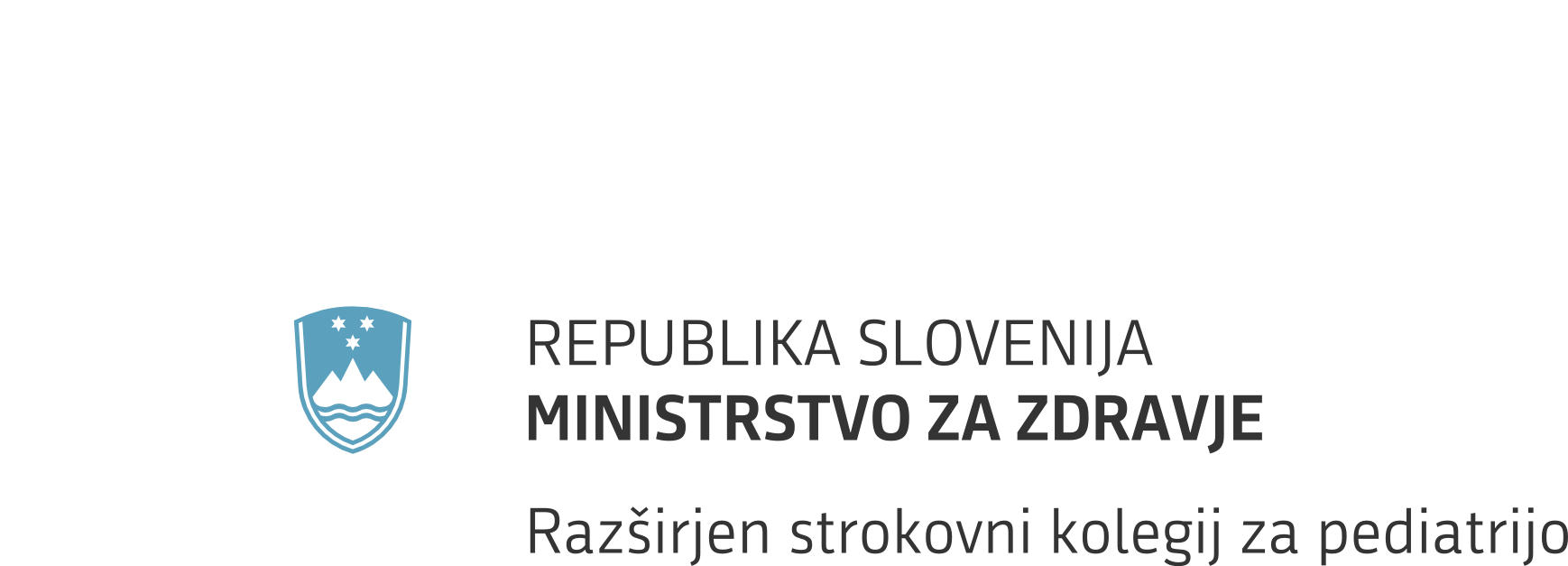 PEDIATRIČNA KLINIKA BOHORIČEVA 20, LJUBLJANATelefon: 01 522 38 01 FAKS: 01 522 93 57ail: alenka.lipovec@kclj.siPredsednica: izred. prof. dr. Nataša Bratina, dr. med.Številka:	8. korespondenčna seja 2020Datum:	30. april 2020, ob 13hZadeva:	8. korespondenčna seja v letu 2020Zveza:		Opredelitev zdravstvenih omejitev za otroke in dijake v času sproščanja ukrepov glede epidemije SARS – 2 – CoV (obisk vrtcev, šolskega pouka, izvedba mature in priprava na maturo)Na RSK se je obrnilo NIJZ (prim. Polonca Truden Dobrin, dr. med.) s predlogom, da se RSK za pediatrijo opredeli do zdravstvenih omejitev za otroke in dijake in v času sproščanja ukrepov glede epidemije SARS – 2 – CoV (obisk vrtcev, šolskega pouka izvedba mature in priprava na maturo)Sklepi RSK – zdravstvene omejitve za otroke in dijake v času sproščanja ukrepov glede epidemije SARS – 2 – CoV (obisk vrtcev, šolskega pouka, izvedba mature in priprava na maturo).RSK za pediatrijo je v sodelovanju s predstojniki Služb in Kliničnih oddelkov Pediatrične klinika pripravil seznam tistih otrok in dijakov, ki bi potrebovali posebno zaščito in prilagoditev za čas obiska vrtca, oziroma šolskega pouka ter priprav in izvedbe mature:Za področje nevrologije:Bolniki s trdovratnimi epilepsijamiBolniki z demielinizirajočimi obolenjiBolniki z živčno-mišičnimi obolenjiBolniki z nevrodegenerativnimi obolenjiBolniki z nevrogenetskimi okvarami OŽSOtroci s cerebralno paralizo 3-5 stopnjeZa področje gastroenterologije:Bolniki na imunosupresivni terapiji: bolniki po transplantaciji jeter in bolniki s kroničnimi vnetnimi črevesnimi boleznimi in avtoimunimi boleznimi jeter, ki prejemajo tako terapijo.Za področje nefrologije:KLB GR IV in večBolniki na hemodializiBolniki na peritonealni dializiTransplantirani bolnikiBolniki z nefrotskim/nefritičnim sindromom, ki so zdravljeni s KS ali drugimi imunosupresiviBolniki z nefrotskim sindromov/nefritičnim sindromom, ki ni odziven na terapijo, tudi če niso na imunosupresivni terapijiBolniki s HUS na vzdrževalnem zdravljenju z eculizumabomBolniki, ki imajo zaradi zdravljenja z Rituximabom zavoro CD19 celicZa področje kardiologije:enojni prekat (HLHS, trikuspidna atrezija, dvojni vtok v levi prekat),pljučna hipertenzija,nepopravljene prirojene kompleksne srčne napakebolniki po transplantaciji srcabolniki s simptomatskim srčnim popuščanjemZa področje pulmologije:Bolniki z astmo, ki sodijo v kategorijo GINA stopnja 3 ali več. Te bolniki za vzdrževanje stabilnega stanja in preprečevanja poslabšanja astme potrebujejo redno terapijo s/z:srednjimi odmerki inhalacijskih glukortikoidov (IGK) alikombinacijo zmernega odmerka IGK z dolgodelujočim bronhodilatatorjem ali kombinacijo zmernega odmerka IGK in antagonista antilevkotrienskih receptorjev (ALTR) alinizek odmerek sistemskega glukokortikoida alizdravljenje z biološkimi zdravili.Bolniki z redkimi kroničnimi boleznimi dihal kot so:cistična fibroza,primarna ciliarna diskinezija,obliterantni bronhiolitis,nevroendokrina hiperplazija otroške dobe, e. intersticijske bolezni dihal.Bolniki s potrebo po stalnem dodatku kisika v vdihanem zraku.Bolniki s potrebo po zdravljenju z visokim pretokom kisika ali uporabo aparata za zagotavljanaje stalnega pozitivnega tlaka v dihalnih poteh (CPAP).Bolniki s potrebo po kronični invazivni ali neinvazivni ventilaciji na domu.Bolniki s traheostomo.Bolniki z živčno-mišičnimi obolenji in oslabljeno pljučno funkcijo.Bolniki z motnjami požiranja in posledičnim kroničnim aspiracijskim sindromom.Področje revmatologije/imunologijeBolniki s težko primarno imunsko pomanjkljivostjoOtroci in mladostniki, ki prejemajo terapijo z visokimi odmerki kortikosteroidov (odmerek višji od 0.5 mg na kg TT/dan) več kot 14 dniOtroci, ki prejemajo visoke odmerke konvencionalnih imunosupresijskih zdravil (npr. MMF, ciklofosfamid, takrolimus), večtirno imunosupresijsko zdravljenje ali kombinacijo imunosupresijske in biološke terapijeOtroci in mladostniki, ki prejemajo biološko terapijo usmerjeno proti T ali B celicam (npr. abatacept, rituximab), ali biološko terapijo usmerjeno proti delovanju komplementa (npr. ekulizumab)Otroci in mladostniki po transplantaciji krvotvornih matičnih celic, ki prejemajo imunosupresijsko terapijo in otroci po transplantaciji krvotvornih matičnih celic brez imunosupresijske terapije pri katerih je od transplantacije manj kot leto dniHemato onkološko področje:Otroci/mladostniki z maligno boleznijo na kemoterapevtskem zdravljenju / obsevalnem zdravljenju ali manj kot pol leta po navedenem zdravljenjuOtroci/mladostniki z nemaligno neoplazmo (npr. LGG...) na kemoterapevtskem zdravljenju / obsevalnem zdravljenju ali manj kot pol leta po navedenem zdravljenjuOtroci/mladostniki po tranplantaciji krvotvornih matičnih celic, ki prejemajo imunosupresivno terapijo in otroci po transplantaciji krvotvornih matičnih celic brez imunosupresivne terapije pri katerih je od transplantacije manj kot leto dniOtroci/mladostniki, ki zaradi različnih hematoloških obolenj prejemajo kortikosteroide ali drugo imunosupresivno terapijoOtroci/mladostniki, ki imajo okvaro organov iz naslova posledic zdravljenja v obsegu, ki ga opredeljujejo druga subspecialna področja (nefropatija, kardiomiopatija, okvara pljuč...)Otroci/mladostniki, ki prejemajo terapijo z ekulizumabom (PNH kot ključna indikacija v hematologiji)Otroci/mladostniki, ki prejemajo terapijo z imunomodulatorji, kot je interferonOtroci/mladostniki po splenektomiji ali funkcionalno asplenijoOtroci/mladostniki, ki prejemajo biološka oz tarčna zdravila (večinoma že zajeti v skupini otrok z maligno boleznijo oz neoplazmo)Otroci iz prvih treh kategorij tudi sicer ne obiskujejo rednega pouka.Endokrinologija, diabetes in bolezni presnove:Otrok s hipokorticizmomOtroci s težkimi prirojenimi boleznimi presnoveOtroci s kompleksnimi genetskimi sindromi, ki vključujejo tudi težko imunsko pomanjkljivost1. Sklep: RSK za pediatrijo predlaga, da se te omejitve upoštevajo pri pripravi in izvedbi vrnitve otrok in dijakov v vrtce, šole ter posebej za čas priprave in izvedbe mature 2020.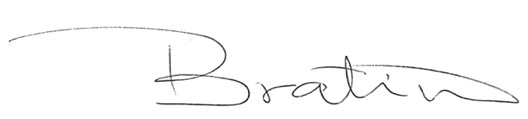 izred. prof. dr. Nataša Bratina, dr. med Predsednica RSK za pediatrijo